Resoluciones #063 - #078Resoluciones #063 - #078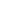 